Страницы          Раскрашивать Чертежи             ЗаписыватьЗаписи                ВаритьРисунки              ПросматриватьОтметки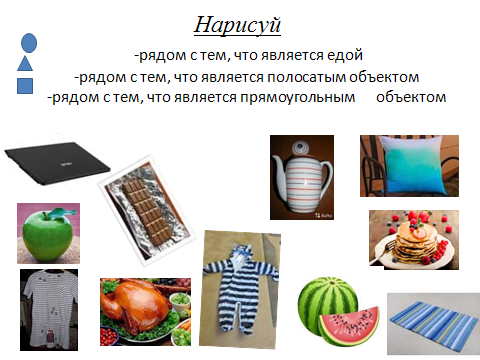 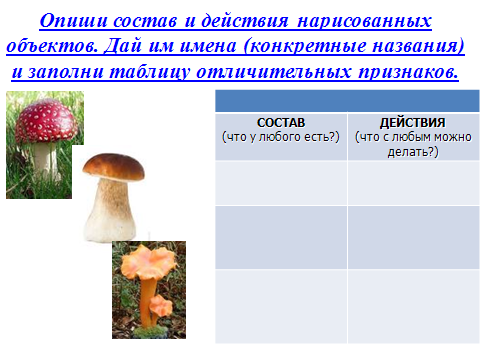 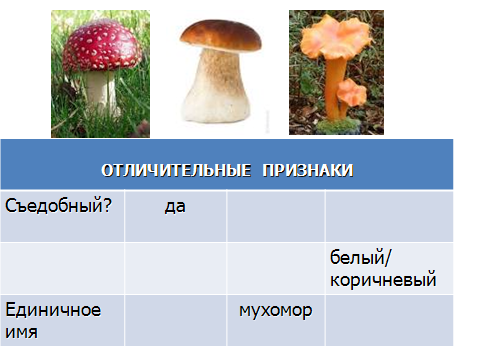 ДневникДневникСостав(из чего состоит)Действия(что с ними можно делать)